Здесь фото по теме: «Великая Отечественная война» и праздник Победы.»Хор ветеранов войны и труда  города Владимира под управлением Раисы Петровны Максимовой. В течение ряда лет сложилась хорошая традиция вгимназиии № 23 в предверии праздника Победы -   выступление хора ветеранов войны и труда города Владимира под управлением Раисы Петровны Максимовой. перед учащимися.. фото №1 Гимназисты принимают участие  в концертной программе совместно с ветеранами    войны и труда  города Владимира под управлением Раисы Петровны Максимовой. Наш давний друг — ветеран Великой Отечественной войны Николай Матвеевич Щелконогов  с удовольствием посещает гимназию и проводит уроки мужества.фото №2 февраль 2020 выступление Н. М.. Щелконогова  в актовом зале гимназии перед гимназистами  май 2015    Встреча двух  ветеранов войны  Н. М.. Щелконогова и Филиппа Дерра из Германии в гимназии №23 — как пример   нынешних  контактов и совместной работы, направленной на укрепление мира  и воспитания подрастающего поколения.     фото  № 4 ;Совместное фото учащихся гимназии №23,  директора школы Курицыной Е . Д., преподавателей Волковой О. Ю.,  Мироновой Л. Г. и ветеранов войны  Н. М.. Щелконогова и Филиппа Дерра из Германии.  фото №  5 № 6 № 8  Одним из незабываемых впечатлений наших гимназистов в октябре 2018 является посещение в Берлине Трептов парка,  Брандебурских ворот и Рейхстага  c  руководителями группы  Мироновой Л. Г.и Мироносицкой О. Ю.        фото  № 7  «Первый парад Победы советских воинов в Берлине.  май 1945»   фотокорреспондент В. А. Темин (фотография с выставки в Палатах  «Дорогами войны»  ВСМЗ .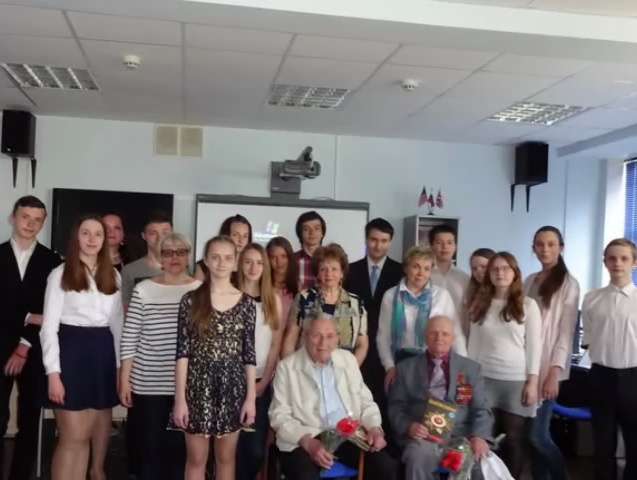 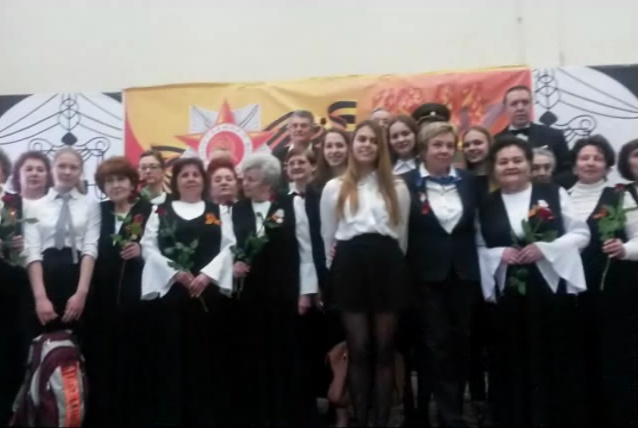 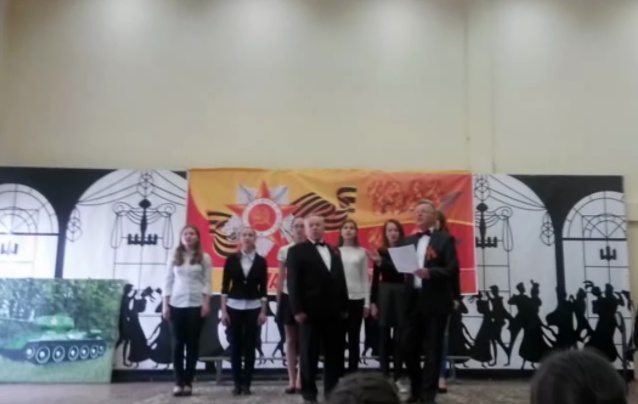 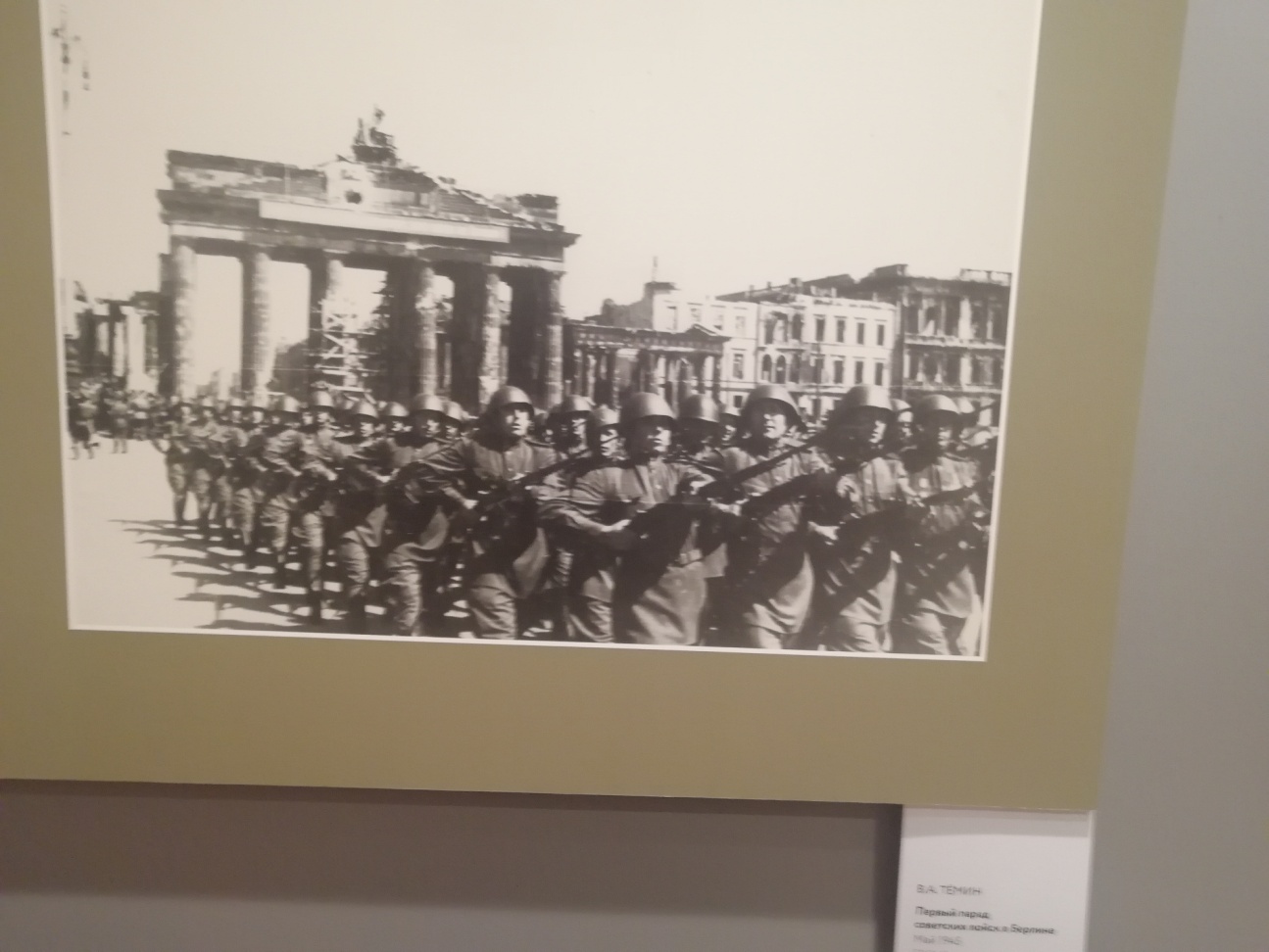 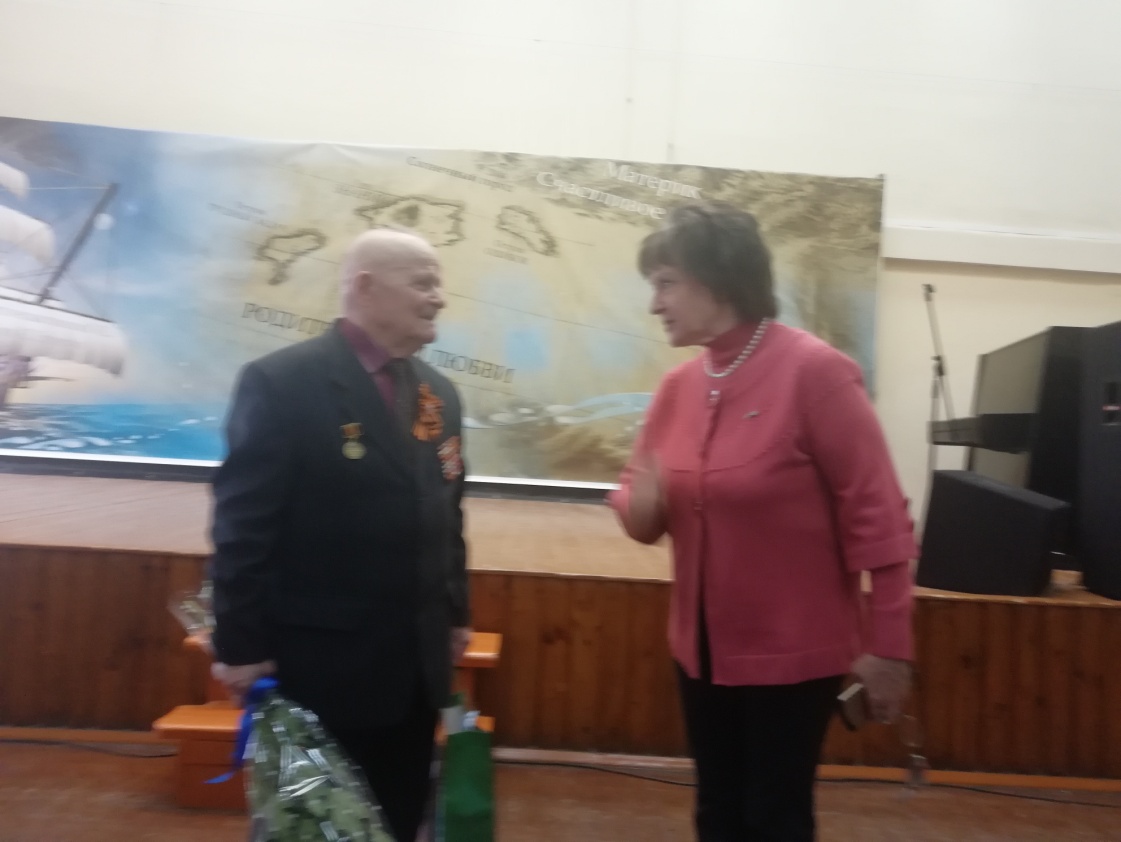 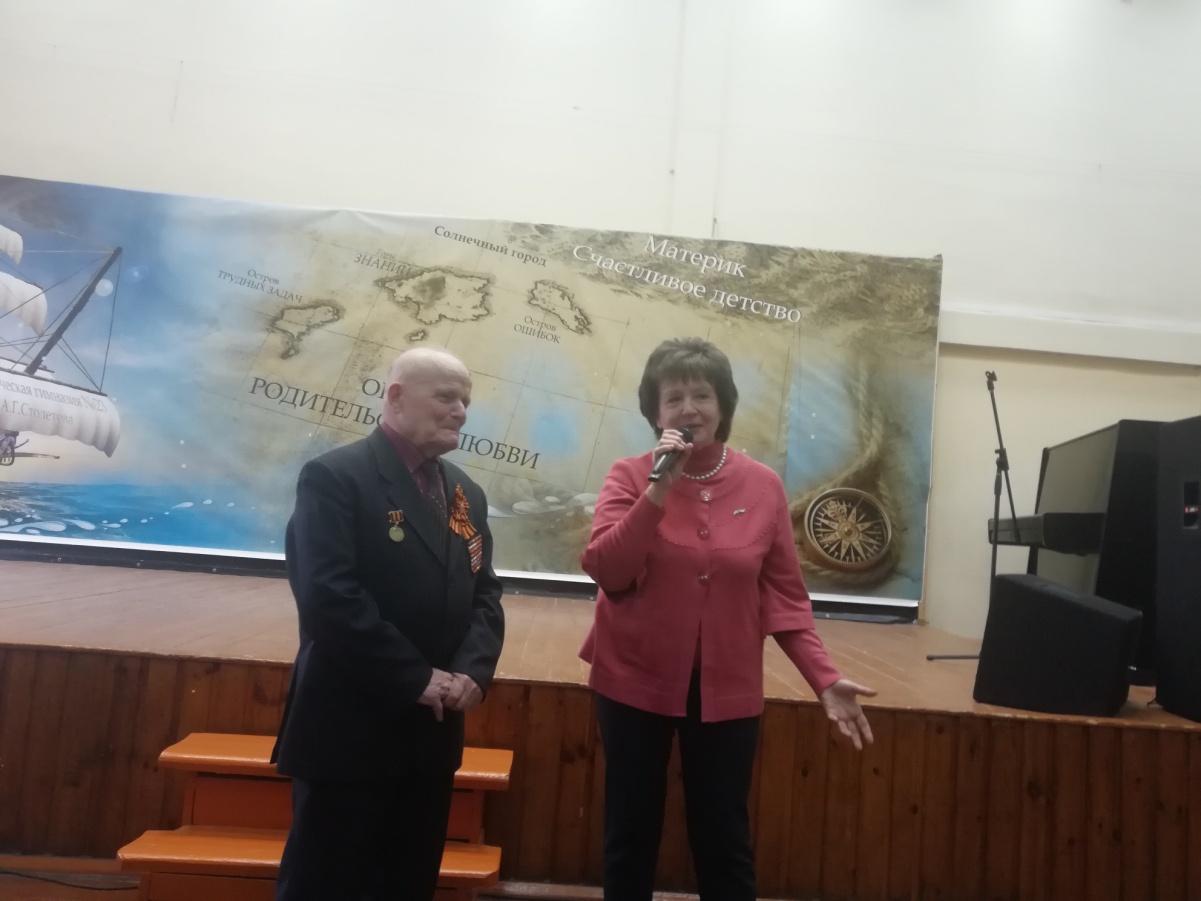 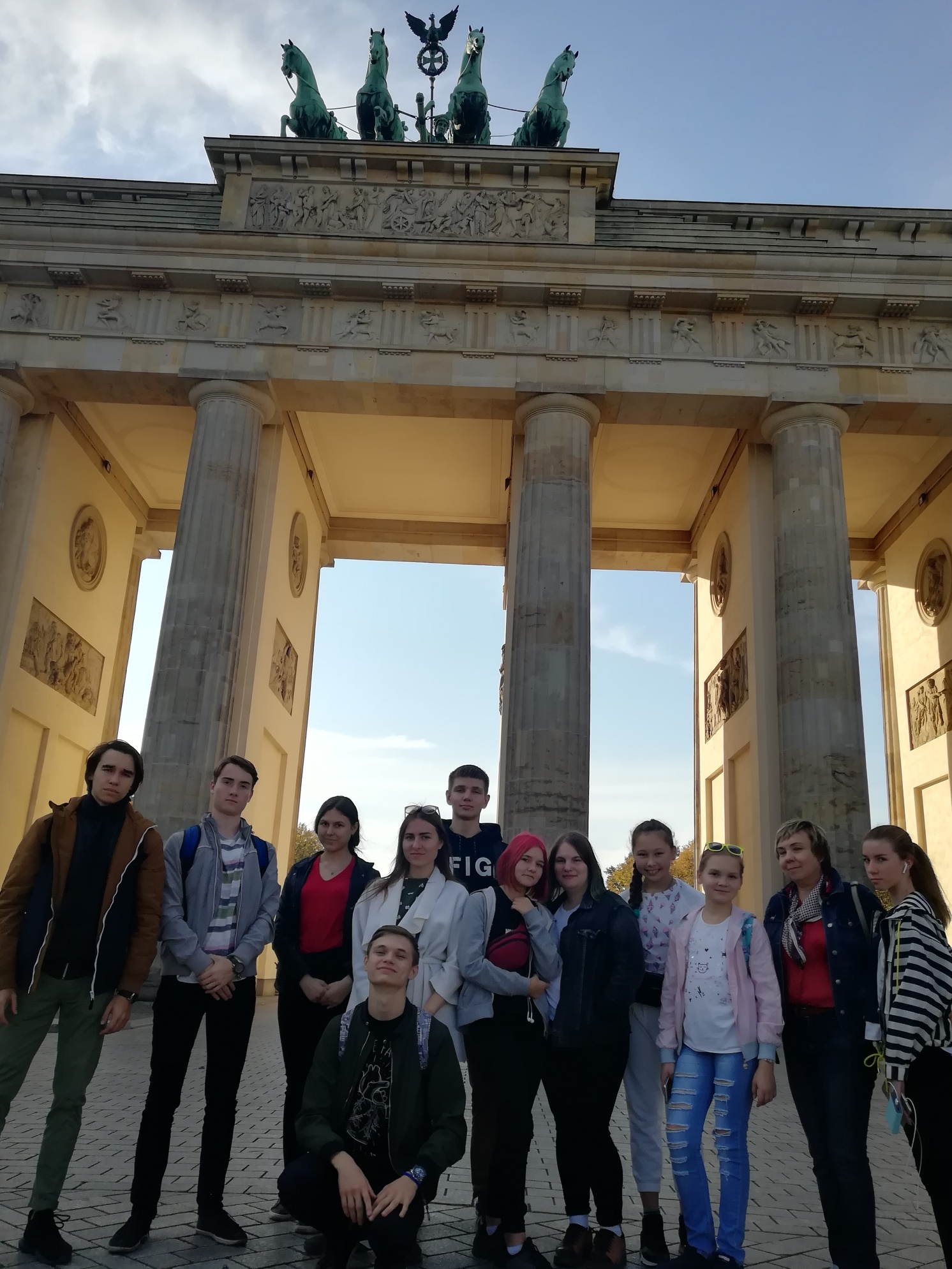 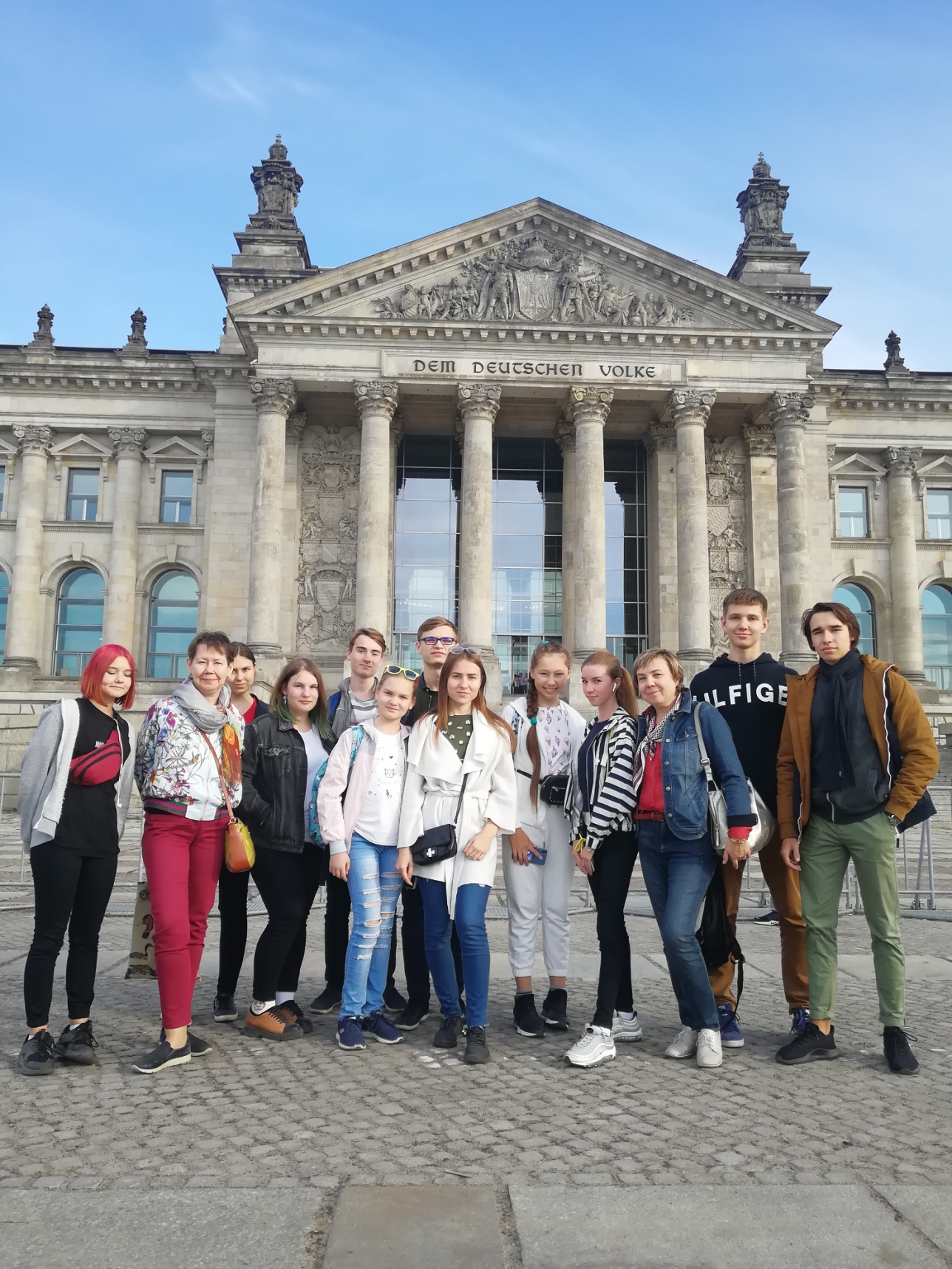 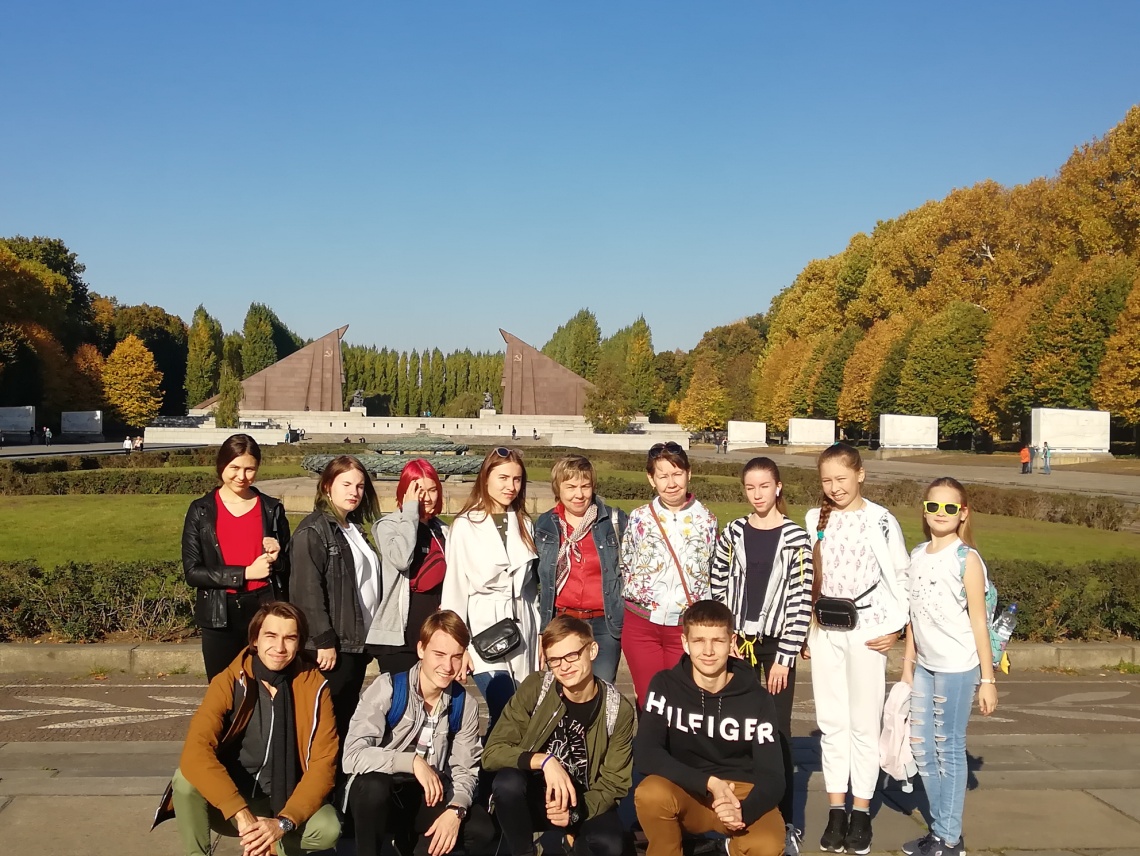 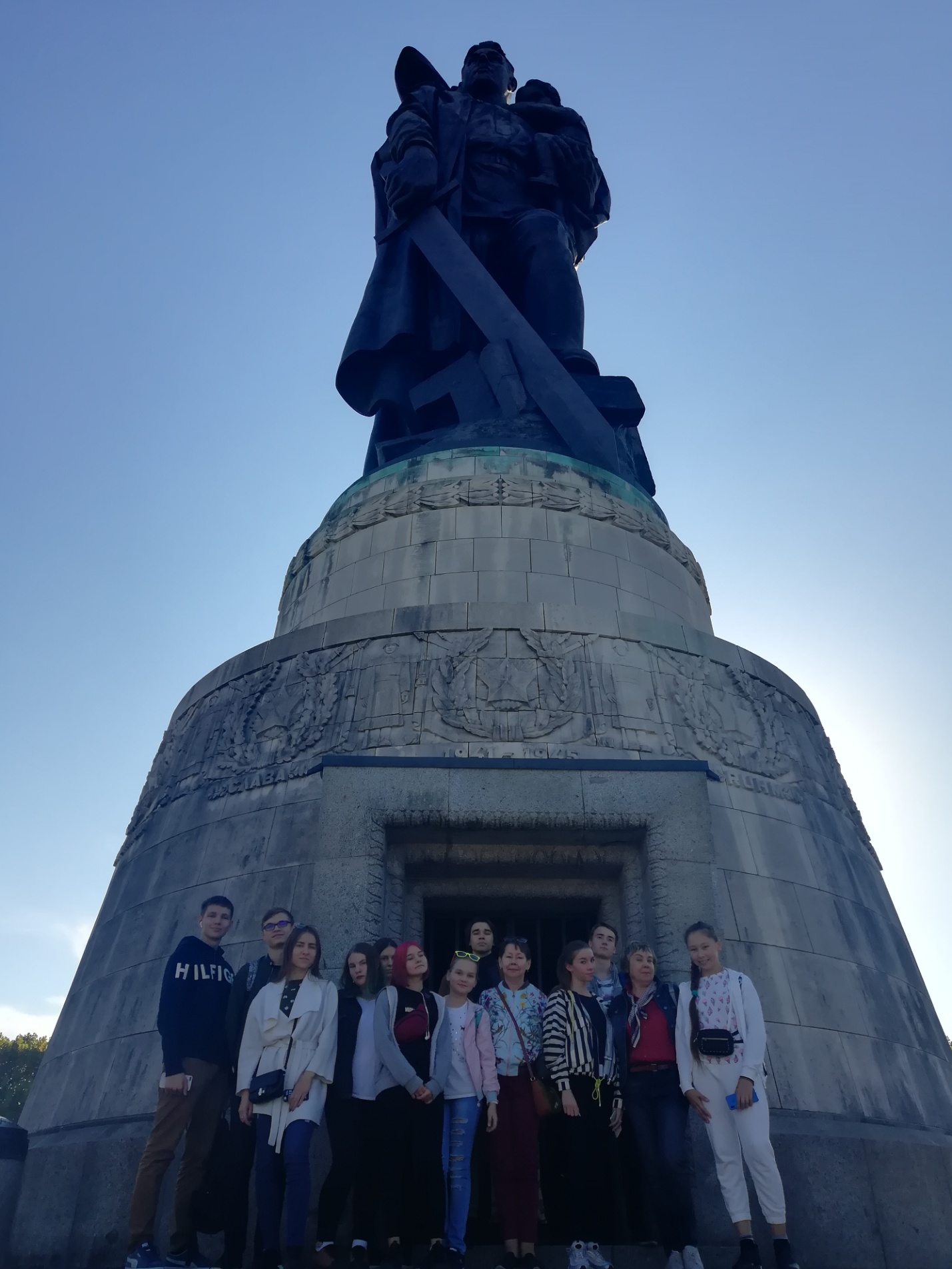 